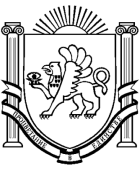 РЕСПУБЛИКА КРЫМРАЗДОЛЬНЕНСКИЙ РАЙОНАДМИНИСТРАЦИЯ КОВЫЛЬНОВСКОГО СЕЛЬСКОГО ПОСЕЛЕНИЯПОСТАНОВЛЕНИЕ07 апреля 2021 года                      с.Ковыльное                                       № 100О внесении изменений в постановление Администрации Ковыльновскогосельского поселения Раздольненского района Республики Крым от 14 января 2021 года № 9 «Об утверждении Порядка учета бюджетных и денежных обязательств получателей бюджетных средств бюджета  муниципального образования Ковыльновское сельское поселение Раздольненского района Республики Крым Управлением Федерального казначейства по Республике Крым»В целях совершенствования Порядка учета бюджетных и денежных обязательств получателей средств бюджета муниципального образования Ковыльновское сельское поселение Раздольненского района Республики КрымПОСТАНОВЛЯЮ:1. Внести в Постановление Администрации Ковыльновского сельского поселения Раздольненского района Республики Крым от 14 января 2021 года  №9 «Об утверждении Порядка учета бюджетных и денежных обязательств получателей бюджетных средств муниципального образования Ковыльновское  сельское поселение Раздольненского района Республики Крым Управлением Федерального казначейства по Республике Крым» следующие изменения:в Порядке к постановлению:раздел I:в пункте 3:абзац второй исключить;в пункте 4:абзац первый исключить;абзац второй изложить в следующей редакции:«При отсутствии технической возможности Сведения о бюджетном обязательстве и Сведения о денежном обязательстве формируются получателем бюджетных средств муниципального образования Ковыльновское сельское поселение Раздольненского района Республики Крым на бумажном носителе с одновременным предоставлением в УФК по Республике Крым на съемном машинном носителе»;дополнить пунктом 7-1 следующего содержания:    «7-1. Сведения о бюджетном обязательстве и Сведения о денежном обязательстве могут быть отозваны получателем бюджетных средств муниципального образования Ковыльновское сельское поселение Раздольненского района Республики Крым по письменному запросу до момента постановки их на учет в УФК по Республике Крым»;в разделе II:в пункте 8:в подпункте «б»:абзацы третий и четвертый изложить в следующей редакции: «пунктом 1 графы 2 Перечня - не позднее шестидесяти рабочих дней, следующих за днем формирования УФК по Республике Крым реестровой записи в реестре контрактов по государственным контрактам, сведения о которых подлежат включению в реестр государственных контрактов;  пунктом 2 графы 2 Перечня - не позднее шестидесяти рабочих дней, следующих за днем заключения государственных контрактов, договоров, сведения о которых не подлежат включению в реестр государственных контрактов;»;абзац пятый исключить;в абзаце шестом слова «пунктами 3-7» заменить словами «пунктами 4 и 7»;в пункте 11:в абзаце пятом слова «пунктом 15» заменить словами «пунктом 14»;пункт 12 исключить;в пункте 13:слова «пунктами 11-12» заменить словами «пунктом 11»;в пункте 14:слова «и уникальных кодов объектов капитального строительства (при наличии)» исключить;в пункте 15:в абзаце первом:слова «пунктом 12» исключить;в абзаце третьем:после слов «получателя бюджетных средств» дополнить словами «муниципального образования Ковыльновское сельское поселение Раздольненского района Республики Крым»;в пункте 17:в абзаце третьем после слова «предусмотренных» дополнить словом «пунктами»;в абзаце шестом:после слова «предусмотренных» дополнить словом «пунктами»;в абзаце девятом:слово «получателя» исключить;в разделе IV:пункт 22:дополнить абзацем следующего содержания«В случае если в рамках принятых бюджетных обязательств ранее поставлены на учет денежные обязательства по платежам, требующим подтверждения (с признаком платежа, требующего подтверждения – «Да»), при этом денежное обязательство (с признаком платежа, требующего подтверждения – «Да») менее размера авансового платежа, предусмотренного государственным контрактом (договором), то постановка на учет последующих денежных обязательств (с признаком платежа, требующего подтверждения – «Да») возможна без подтверждения поставки товаров, выполнение работ, оказание услуг при условии, что общая сумма денежных обязательств (с признаком платежа, требующего подтверждения – «Да») не превышает предусмотренный государственным контрактом (договором) размер авансового платежа.»;пункт 25:дополнить абзацем следующего содержания:«При отзыве Сведений о денежном обязательстве по письменному запросу получателя бюджетных средств муниципального образования Ковыльновское сельское поселение Раздольненского района Республики Крым УФК по Республике Крым в уведомлении указывает ссылку на номер и дату письменного запроса.»;в пункте 26:слова «пункте 18» заменить словами «пункте 17»;в разделе V:пункт 30 исключить;в пункте 31:в подпункте 1:подпункт «в» исключить;в подпункте 2:подпункт «б» исключить;в подпункте 4:абзац второй исключить;в абзаце третьем:слова «уникальных кодов объектов капитального строительства и» исключить;подпункт 5 исключить;в приложении № 1 к Порядку:в графе 2:пункт 6,5:дополнить словами «(при наличии)»;в пункте 8.1 слова «Указывается наименование объекта капитального строительства, объекта недвижимого имущества из документа-основания, заключенного (принятого) в целях осуществления капитальных вложений в объекты капитального строительства или объекты недвижимого имущества» заменить словами «Не указывается»;в пункте 8.2 слова «Указывается уникальный код объекта капитального строительства или объекта недвижимого имущества» заменить словами «Не указывается»;в приложении № 2 к Порядку:в графе 2:в пункте 5:слова «Указывается уникальный код объекта капитального строительства или объекта недвижимого имущества» заменить словами «Не указывается»;в приложении № 4 к Порядку:в графе 2:в пункте 12.1:слова «Указывается наименование объекта капитального строительства или объекта недвижимого имущества» заменить словами «Не указывается»;    в пункте 12.2:    слова «Указывается уникальный код объекта капитального строительства или объекта недвижимого имущества» заменить словами «Не указывается»;    в пункте 12.3:    слова «Указываются группировочно итоговые суммы по уникальному коду объекта капитального строительства» заменить словами «Не указывается»;   в приложении №5 к Порядку:   в графе 2:   в пункте 9.3:   слова «Указывается уникальный код объекта капитального строительства или объекта недвижимого имущества» заменить словами «Не указывается»;   в приложении № 6 к Порядку:   в графе 2:   в пункте 12:   слова «Указывается уникальный код объекта капитального строительства или объекта недвижимого имущества» заменить словами «Не указывается»;    в пунктах 13, 14, 15, 16, 16.1:    слова «уникальных кодов объектов капитального строительства или объектов недвижимого имущества (при наличии)» исключить;    приложение № 8 к Порядку исключить;    в приложении № 9 к Порядку:   в графе 3:   в пункте 6:   слова «Указывается уникальный код объекта капитального строительства или объекта недвижимого (при наличии)» заменить словами «Не указывается»;   приложение № 10 к Порядку исключить;2. Обнародовать настоящее постановление путем размещения на официальном сайте Администрации  Ковыльновского сельского  поселения  (kovulnovskoe.sp.ru).3. Контроль за выполнение настоящего постановления оставляю за собой.Председатель Ковыльновскогосельского совета - глава АдминистрацииКовыльновского сельского поселения                                      Ю.Н.Михайленко